GIRESUN UNIVERSITY SCHOOL OF FOREIGN LANGUAGESDEPARTMENT OF BASIC ENGLISHSAMPLE EXAM FOR DEPARTMENT OF ENGLISH LANGUAGE AND LITERATURE-SESSION 1NAME: ………………………………………………...NUMBER: ……………………………………………FACULTY/SCHOOL: ……………………………………………….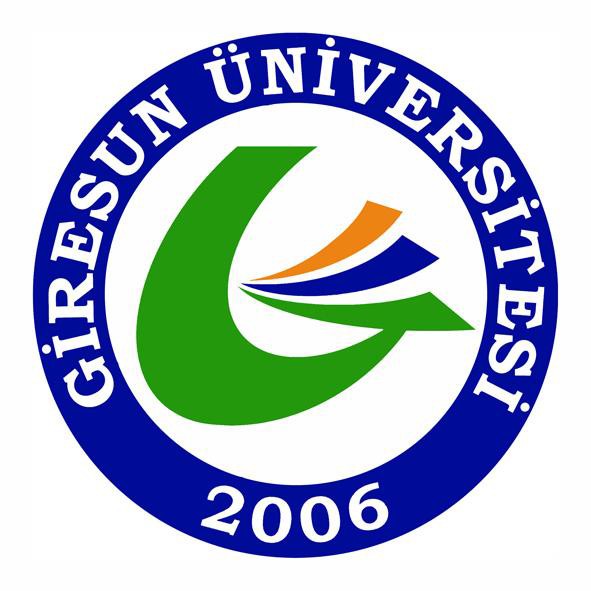 PART 1 VOCABULARYWe bumped _____ our teacher in primary school while we were _____ our way to the office. a) on / at	b) in / in	c) into / on	d) to / offThey are taking the extra time they were given _____ granted and do not use it as efficiently as they should be doing. a) at	b) on	c) of	d) for Although he died centuries ago, some of his books are still _____ print because he could think _____ which attracts the readers. a) on / over	b) at / of	c) in / ahead	d) of / aboutThey used to live in _____ until they began to be affected by the World War II. a) gratification	b) prosperity	c) span	d) legacyThe hikers took another route because of the _____ paths hard to walk and made their way to the _____ through the woods.a) steep / peak	b) rugged / top	c) petrified / valley	d) vivid / angle If you accept the job, we will _____ you for all of your accommodation expenses. a) distract	b) compensate	c) tap	d) fadeI _____ from Catholicism to Judaism in preparation for my wedding. a) accepted	b) remained	c) steered	d) convertedThe captain checked whether all the crew was on _____ before they _____ off for their mission. a) aboard / sail	b) rank / count	c) board / set	d) deck / goHe had already declared his _____ before he passed away that’s why his _____ did not object to it. a) legacy / descendants 		b) heritage / relations	c) beliefs / colleagues		d) religion / neighbors The new president’s wife is said to be _____ on his husband about the government _____.a) actual / relationships		b) influential / affairs	c) illusion / image		d) effective / relationsHe was _____ at something outside the window during the class time which made his instructor curious about what he noticed out there. a) gathering	b) experiencing	c) staring	d) reflectingThe climbers decided to make a _____ over the mountain _____ for their next trip. a) decision / raw	b) destination / range	c) proposition / rank	d) hesitation / topShe is _____ of her husband’s behaviors as he is acting _____ recently. 	a) suspicious / weird		b) suspended / strongc) understanding / tiring		d) aware / unbelievable He mentioned some places worth_____ during his presentation of the region. a) see	b) seeing	c) to see	d) to be seen They _____ him _____ stealing the jewelry right after the burglary but later he was proved to be innocent. a) accused / for	b) blamed / for	c) denied / on	d) apologized / forPART 2 GRAMMARAlex _____ about moving house because he _____ through some problems with his landlord.a) think / went		b) thought / goesc) is thinking / has been going	d) thinks / goesAfter he _____ as a waiter in a Mexican restaurant for ten years, he _____ his job and _____ a coffee shop.a) has been working / quits / opens	b) had worked / quit / openedc) had worked / quits / opens	d) has worked / quits / opensThe conference _____ on Friday but my flight does not leave until Sunday, so I _____ the whole weekend swimming and sightseeing. a) will have finished / will have spent	b) finishes / will have spentc) have finished / will spend	d) finishes / will be spending Take a coat with you in case it _____ cold later.a) is getting	b) will get	c) gets	d) gotThe 2000 Olympic Games in Sydney, Australia, which _____ by more than 10,000 athletes from almost 200 countries, _____ to have been the biggest and the best yet. a) was attended / is thought	b) attended / was thoughtc) were attended / is thought 	d) was attended / have been thinking We had our new shower _____ by a qualified plumber. a) being installed	b) installed	c) was installed	d) to install I regret not _____ Ceren when she was in town last week.a) to saw 	b) seeing	c) to see	d) have seenOh, you _____ have fed the dog, I gave him something earlier. a) mustn’t 	b) couldn’t	c) oughtn’t	d) needn’t He refused _____ me any more with my assignments. a) having helped	b) to be helping	c) to help	d) to have helped _____ of us was asked to stand up and introduce ourselves on the group.a) Any	b) Each	c) Every	d) Much It has taken me a while but now I _____ in a big city.a) am getting used to living	b) got used to livec) am used to living		d) used to liveIf the forest fire _____, the whole forest_____ to the ground today.a) hadn’t been put out / would have been burnt	b) wasn’t put out / would have been burntc) isn’t being put out / have burnt	d) hadn’t been put out / would be burntI usually go on holiday in August _____ the weather is the hottest so we can sunbathe and swim as we like. a) in when	b) where	c) which	d) whenMany animal species are becoming extinct, so if only people _____ hunting them.a) stopped	b) will stop	c) stops	d) would stopHe owns _____ house by _____ Thames, which he bought three years ago. Rumor has it that _____ house is haunted.a) a / the / a	b) a / -- / --	c) a / the / the	d) a / --- / thePART 3  READING Thomas Edison began conducting experiments during his childhood. To start with, there were hundreds of unsuccessful experiments but Edison eventually invented and patented 2,500 items, including the electric lamp and phonograph. He was determined to “give laughter and light” to people, but, until he actually managed to do so, most people ridiculed him. Without losing hope, Edison attempted over 1,000 unsuccessful experiments in his efforts to make an electric lamp. When people told him he was wasting his time, energy, and money for nothing, Edison exclaimed, “For nothing! Every time I make an experiment, I get new results. Failures are stepping stones to success.” Determined to give people electric lamps, Edison said he’d meet his goal by early 1880. In October, 1879, he created his first electric lamp, and in so doing, received much praise. People realized that Edison’s invention was not affected by rain or wind, remaining constant through bad weather. Just as he had hoped, Edison provided people with light and laughter. Edison conducted many unsuccessful experimental trials, _____.most of which were very expensive and got him into financial difficultiesbut the list of his patental inventions is a long onebut the people who knew him encouraged him to keep on tryingand on many occasions he felt his experiments were pointlessOnce Edison had invented the electric lamp, _____.he lost interest in carrying out experiments as he wasn’t at all interested in what people felt about ithe admitted that at one point he had very nearly given up the projectpeople were particularly impressed by the fact that wind and rain had no damaging effect on ithe felt discouraged because he had failed to meet the goal he had set himself for the completion of his inventionWith the phrase, “Failures are stepping stones to success”, Edison meant that _____.one should forget one’s failures as soon as possiblesuccess and failure are both a matter of chance, the point is just to keep tryingthere are two kinds of failure: those that lead to success and those that don’tthe knowledge and experience that one gains from failure contributes to successAccording to the passage, when Edison was working on an invention, he _____.was not discouraged by the possibility of failurewas keen to pass on to others the knowledge he hadwas very secretive about what he was doingfelt embarrassed by periods of no progressWhen Edison was working on the electric lamp, _____.he knew for certain that he would attain success very quicklyno one felt that an electric lamp was in any way desirablehe was hindered by rain and bad weather in generalpeople didn’t believe that it was possible at allPART 4 LISTENING Listening 1. Listen to this guide speaking about the historical Haybridge Hall and complete the gaps with ONE or TWO words. Welcome to Haybridge Hall and thank you for choosing to use our Guide-O-Matic to help you make the most out of your stay here. This guide is available in six other languages. Just ask at the ticket office. The general history of the house is as follows:Haybridge Hall was constructed at the end of the 1._________ and was originally called Hawken Hall after the first family who owned it. Jack Hawken was a local businessman who had become wealthy thanks to success with wool exports. The house has changed very little in the last 500 years with the exception of the Dawson Conservatory which can be found behind the ticket office. This was added in 2. _________ when the British Army was using Haybridge Hall as a headquarters for the 8th Army. Churchill is said to have spent two nights at Haybridge in the main guest bedroom in the build up to the Normandy Landings in June 1944.The Hawken family only managed to hold onto this fine 3. __________ for around a decade before they had to sell up and the name Haybridge was used by the aristocrats who bought it. The Yardley family were not from this area, but from the north of England. They owned Haybridge for some 200 years and turned the surrounding area into productive farmland where __________, from wheat to potatoes, were grown.